KIRKWHELPINGTON PARISH COUNCILAGENDAYour are summonsed to attend an electronic meeting of the Parish Council to be held at 730pm on Tuesday 1st September 2020 for the purpose of transacting the business contained within this Agenda.  The public are welcome to observe.Join Zoom Meeting
https://us02web.zoom.us/j/88662242945?pwd=UGdKb2xmaWNSWXB0VjY0UWZFZFRMQT09

Meeting ID: 886 6224 2945
Passcode: 6370762020/44	Apologies for Absence2020/45	Declarations of Interest2020/46	Public questions2020/47	Minutes of previous meeting held Tuesday 7th July 2020It was resolved the minutes of the previous meeting held Tuesday 7th July 2020 be accepted as a true record.2020/48	Matters arising from previous meeting held Tuesday 7th July 2020Seat repairPlay area/playing field fence; to approve re-opening play area and risks associated with Covid-19B4RN rural broadbandFlooding at Hollyburn and A696Knowesgate traffic controlOverhanging hedges Grasscutting schedule of works/servicing of equipmentFence at Eastlands and the CroftTree works at entrance to Meadowlands car park and tree on corner near to small ford2020/49	Correspondence2020/50	Finance2020/50/01	Bank Balance: £18072.88 as at 31/08/202020/50/02	The following payments are to be authorised:Robson – Cowan – fuel - £57.48; nylon head - £37.98; repairs to Husqvarna - £225.14Kirkwhelpington Memorial Hall – W/C maintenance - £255.50C Miller – July, August salary & expenses  – £246.14 HMRC – PAYE on above - £57.20Spanglefish – annual web-site fee - £103.00Broxap – seating - £1192.802020/50/03	To consider grant to the followingSport Tynedale2020/51	Planning Matters2020/51/01	Planning Applications receivedResubmission – 20/00675/FUL: Land South East of The Green, 2 No two storey detached dwellings with ancillary garages and associated access road  2020/51/02	Approval of Planning Application received19/04041/VARYCO: Land East of Eastlands, Variation of Condition 2 (approved plans), Condition 6 (disposal of surface water), Condition 7 (engineering works) and Condition 12 (surface water drainage) in order to amend house types and car parking arrangement2020/51/03	Ascendant at Cold Law – appeal to Planning Inspectorate2020/52/04	To receive update on Eastlands Development2020/53	Update on Ray Fell Wind Farm/Community Interest CompanyUnderground heating proposals; Feasibility study regarding engaging with youths; bus shelter2020/54	Web-site Accessibility 2020/55	To approve items for Local Transport Plan 2021-20222020/56	Urgent Business2020/57	Date of next MeetingThe next meeting of Kirkwhelpington Parish Council will be held on Tuesday 3rd November 2020 commencing 730pm.21st August 2020 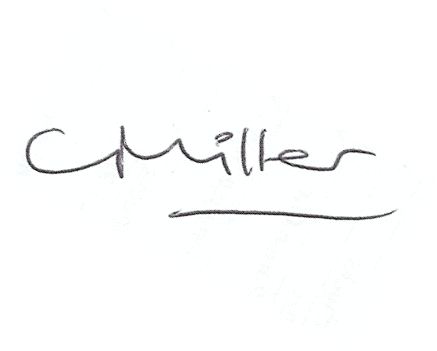 Claire Miller, Parish Clerk